РОССИЙСКАЯ ФЕДЕРАЦИЯАДМИНИСТРАЦИЯ МУНИЦИПАЛЬНОГО ОБРАЗОВАНИЯБУДОГОЩСКОЕ ГОРОДСКОЕ ПОСЕЛЕНИЕКИРИШСКОГО МУНИЦИПАЛЬНОГО РАЙОНАЛЕНИНГРАДСКОЙ ОБЛАСТИПОСТАНОВЛЕНИЕОт 30 декабря 2015 года № 264Об утверждении формы заявления                  об установлении или изменении муниципального маршрута регулярных перевозок	В соответствии с Федеральным законом от 13.07.2015 № 220-ФЗ «Об организации регулярных перевозок пассажиров и багажа автомобильным транспортом и городским наземным электрическим транспортом в Российской Федерации и о внесении изменений в отдельные законодательные акты Российской Федерации», Порядком установления, изменения, отмены муниципальных маршрутов регулярных перевозок в границах муниципального образования Будогощское городское поселение Киришского муниципального района Ленинградской области, утвержденным решением совета депутатов муниципального образования Будогощское городское поселение Киришского муниципального района Ленинградской области от 22.12.2015 № 19/98, Администрация муниципального образования Будогощское городское поселение Киришского муниципального района Ленинградской области ПОСТАНОВЛЯЕТ:	1. Утвердить форму заявления об установлении или изменении муниципального маршрута регулярных перевозок, согласно приложению к настоящему постановлению.	2. Опубликовать настоящее постановление в газете «Будогощский вестник» и разместить на официальном сайте муниципального образования Будогощское городское поселение Киришского муниципального района Ленинградской области.	3. Настоящее постановление вступает в силу после его официального опубликования.Глава администрации								 И.Е. РезинкинРазослано: в дело-2, комитет экономического развития и инвестиционной деятельности.УТВЕРЖДЕНАпостановлением администрациимуниципального образованияБудогощское городское поселениеКиришского муниципального районаЛенинградской областиот «_30_» декабря 2015 г. № 264(приложение)(Форма)В администрацию муниципального образования______________________________________________________________________________Заявлениеоб установлении или изменении муниципального маршрута регулярных перевозок1. Заявители:Прошу (просим) рассмотреть возможность установления / изменения (нужное подчеркнуть) муниципального маршрута регулярных перевозок в границах муниципального образования Будогощское городское поселение Киришского муниципального района Ленинградской области_______________________________ – ___________________________ рег. № ___________         (начальный остановочный пункт)	            (конечный остановочный пункт)2. Протяженность маршрута:в прямом направлении __________ км;в обратном направлении __________ км.3. Сведения об остановочных пунктах:4. Наименования улиц и автомобильных дорог, по которым предполагается движение транспортных средств между остановочными пунктами:4.1. В прямом направлении:4.2. В обратном направлении:5. Транспортные средства:____________________  	___________________________________		____________   (дата)				   (Ф.И.О.)				      (подпись)										М.П.Рекомендации по заполнению Формы заявления об установлении или изменении муниципального маршрута регулярных перевозок1. В случае, если заявление представляется в отношении установления муниципального маршрута регулярных перевозок, то заполняются все пункты заявления. Если заявление представляется в отношении изменения муниципального маршрута регулярных перевозок, то заполняются только те пункты заявления, которые включают соответствующие изменения.2. Заявление подается в администрацию муниципального образования Будогощское городское поселение Киришского муниципального района Ленинградской области. В случае, если полномочия по установлению и изменения муниципальных маршрутов регулярных перевозок в границах муниципального образования Будогощское городское поселение Киришского муниципального района Ленинградской области переданы администрации муниципального образования Киришский муниципальный район Ленинградской области в соответствии с ч. 4 ст. 15 Федерального закона от 06.10.2003 № 131-ФЗ «Об общих принципах организации местного самоуправления в Российской Федерации», заявление подается в администрацию муниципального образования Киришский муниципальный район Ленинградской области.3. В пункте 1 заявления указываются сведения о перевозчике, который представил заявление:в графе 1 – номер перевозчика по порядку;в графе 2 – наименование юридического лица или фамилия, имя и, если имеется, отчество индивидуального предпринимателя;в графе 3 – идентификационный номер налогоплательщика (ИНН);в графе 4 – номер и дата выдачи лицензии на осуществление деятельности по перевозке пассажиров автомобильным транспортом, оборудованным для перевозок более 8 человек (за исключением случая, если указанная деятельность осуществляется по заказам либо для собственных нужд юридического лица или индивидуального предпринимателя);в графе 5 – почтовый адрес;в графе 6 – контактные телефоны.Если заявление представлено от имени участников простого товарищества, то данные сведения указываются в отношении каждого участника этого товарищества. В данном случае к заявлению прилагается копия договора простого товарищества.В строках «начальный остановочный пункт» и «конечный остановочный пункт» указываются наименования начального и конечного остановочного пунктов по муниципальному маршруту регулярных перевозок.4. В пункте 2 заявления указываются значения протяженности маршрута в прямом и обратном направлениях. Данные значения указываются в километрах и округляются до одного знака после запятой.5. В пункте 3 заявления указываются сведения об остановочных пунктах:в графе 1 – порядковые номера остановочных пунктов по пути следования транспортного средства по маршруту. При этом начальному остановочному пункту присваивается номер «1»;в графе 2 – наименование автовокзала (автостанции), если остановочный пункт расположен на территории автовокзала или автостанции, наименование населенного пункта, в границах которого расположен остановочный пункт, и, если имеется, адрес нахождения остановочного пункта, либо наименование остановочного пункта (если имеется). В случае, если остановочный пункт расположен на автомобильной дороге, к которой примыкает населенный пункт, вместо адреса остановочного пункта указывается километровый участок автомобильной дороги, на которой расположен данный остановочный пункт, и наименование этой автомобильной дороги или ее буквенное обозначение и номер. В случае, если остановочный пункт расположен на автомобильной дороге вблизи поворота к какому-либо населенному пункту, делается запись «пов.» и далее указываются наименование этого населенного пункта, километровый участок автомобильной дороги, на которой расположен данный остановочный пункт, и наименование этой автомобильной дороги или ее буквенное обозначение и номер.6. В пункте 4.1 заявления указываются сведения об улицах и автомобильных дорогах, по которым предполагается движение транспортных средств между остановочными пунктами в прямом направлении:в графе 1 – порядковые номера улиц и автомобильных дорог в последовательности их проезда при движении транспортного средства из начального остановочного пункта в конечный остановочный пункт;в графе 2 – наименования улиц/автомобильных дорог, по которым предполагается движение транспортных средств между остановочными пунктами в прямом направлении (в каждой строке указывается наименование только одной улицы или одной автомобильной дороги);в графе 3 – наименование населенного пункта (если имеется), в котором расположена соответствующая улица или автомобильная дорога.Пункт 4.2 заявления заполняется только в том случае, когда пути следования транспортных средств в прямом и обратном направлениях не совпадают. При этом графы 1-3 заполняются по аналогии с графами 1-3 пункта 4.1.7. В пункте 5 заявления указываются сведения о транспортных средствах, которые предполагается использовать для перевозок:в графе 1 – класс транспортного средства (особо малый класс – длина до 5 метров включительно, малый класс – длина от 5 метров до 7,5 метра включительно, средний класс – длина от 7,5 метра до 10 метров включительно, большой класс – длина от 10 до 16 метров включительно, особо большой класс – длина свыше 16 метров);в графе 2 – максимальное количество транспортных средств каждого класса, которое определяется исходя из необходимости выполнения расписания без учета количества резервных транспортных средств;в графах 3 – 5 соответственно максимальная высота, максимальная ширина и максимальная полная масса транспортных средств соответствующего класса;в графе 6 – экологические характеристики транспортных средств.№ п/пНаименование (Ф.И.О.)ИНННомер и дата выдачи лицензииПочтовый адресКонтактные телефоны123456№ п/пНаименованиеМесто нахождения123№ п/пНаименование улиц / автомобильных дорог в прямом направленииНаименование населенного пункта123№ п/пНаименование улиц / автомобильных дорог в обратном направленииНаименование населенного пункта123КлассМаксимальное количествоГабаритные и весовые параметрыГабаритные и весовые параметрыГабаритные и весовые параметрыЭкологические характеристикиКлассМаксимальное количествомаксимальная высота, ммаксимальная ширина, мполная масса, тЭкологические характеристики123456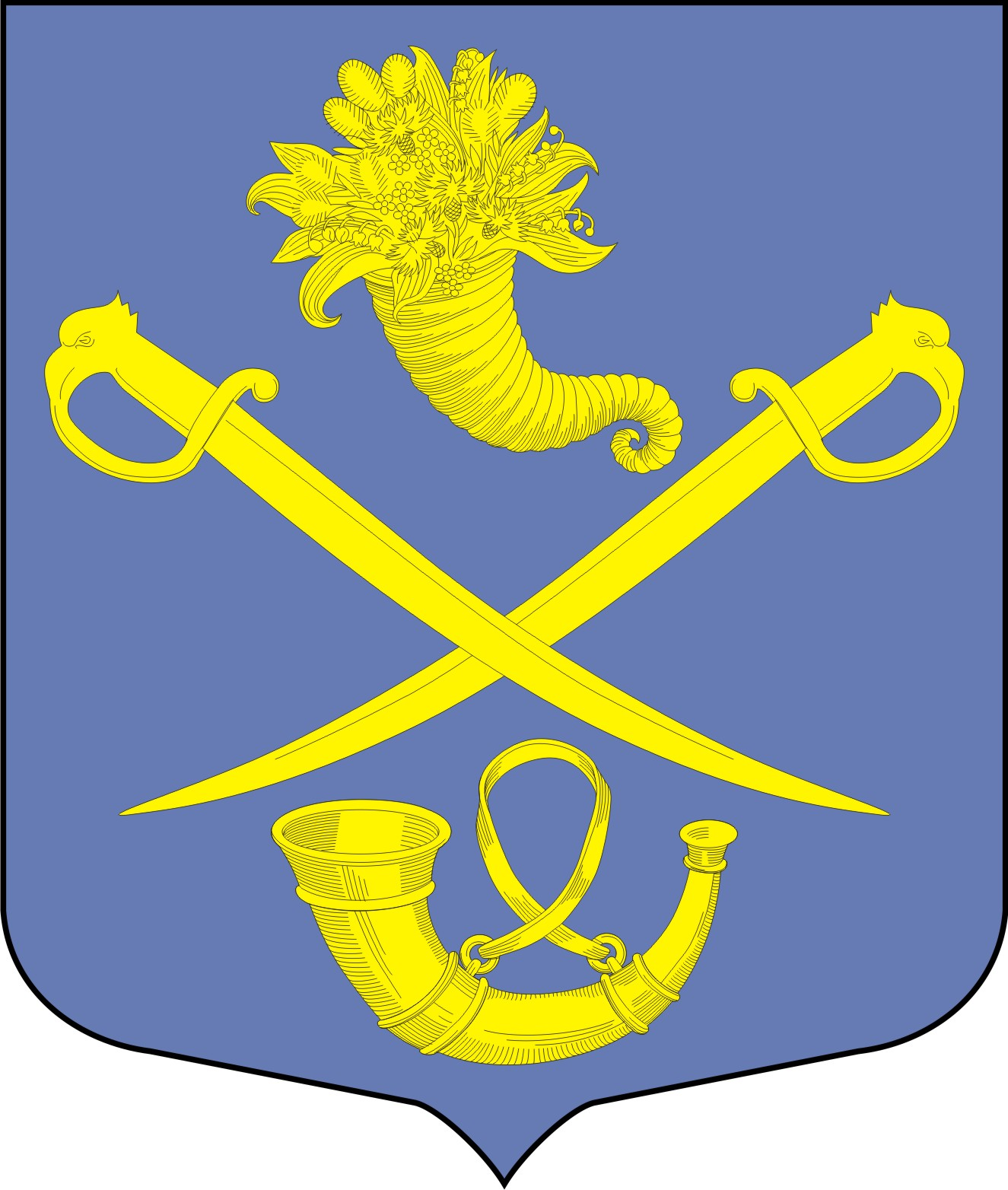 